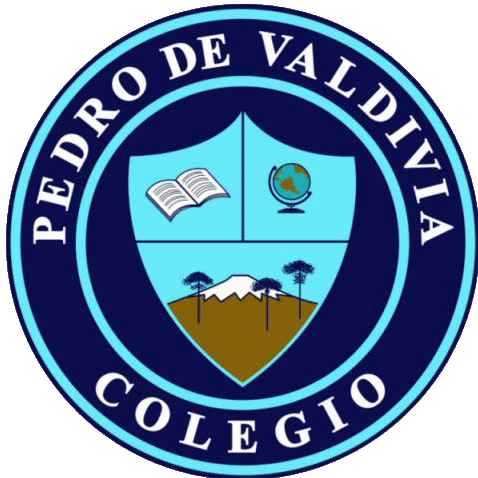 GUÍA Nº 3 ENTREVISTASTECNOLOGÍAACTIVIDADMejorar servicio que ayude a tu comunidad escolar a partir de la entrevista ya realizadaDESARROLLOCuando recibas las respuestas y las hayas leído todas, vas a tener que tomar todas esas palabras que te comentaron sobre tu tema y ponerlas o hacerlas parte de tu proyecto de servicio.El tipo de entrevista que hiciste, es de respuesta libre, es decir, no es de opciones ya creadas ni trabaja con números o estadísticas fijas, sino que tienes que leer cada respuesta y tomarle la atención que merecen.¿Cómo trabajar estas respuestas?Para poder analizar e incorporar esa información tan importante que te dieron tus entrevistados/as, vas a realizar el trabajo en dos etapas:1.- Leer todas las respuestas de una misma pregunta, para reunir las respuestas que sean más parecidas. Una vez que las hayas agrupado, vas a sintetizar o resumir en pocas palabras la información que te entregan esas respuestas, por ejemplo, supongamos que en la pregunta 1 “¿Cuál es tu sabor de helado favorito?”, la respuestas que más se repite es “helado sabor frutilla”, vas a resumir que tu pregunta 1 tiene como respuesta: sabor frutilla.2.- Cuando hayas hecho el análisis y síntesis de la parte 1, vas a incorporar esas respuestas ya resumidas a la idea y objetivo inicial de tu servicio creado en las guías nº 1 y 2. Por ejemplo, si en tu idea inicial era “divulgar la historia de la comunidad en la que se encuentra el establecimiento educativo a través de conversatorios realizados en el colegio”, pero al momento de ver las respuestas de tu entrevista, te diste cuenta que no les acomodaba que fuera en el colegio y que prefieren que fuera en8una página web, entonces vas a tener que modificar ese aspecto de tu servicio, reescribiendo tu propuesta.Cuando hayas sintetizado la información de tu entrevista y mejorado tu servicio, vas a sacarles foto, pantallazo, transcribir un audio, etc. Y las vas a enviar a mi correo a profecarocanon@gmail.com o a pdvactividades@gmail.com.¡ÁNIMO, ÉXITO Y QUÉDATE EN CASA!NOMBRE:NOMBRE:CURSO:CURSO:1º MedioFECHA DE ENTREGAFECHA DE ENTREGA18 de mayo18 de mayo18 de mayoOBJETIVO DE APRENDIZAJE (UNIDAD)OA Nº2 Desarrollar un servicio, considerando aspectos éticos, impactos, normas de cuidado y seguridad.OBJETIVO DE APRENDIZAJE (UNIDAD)OA Nº2 Desarrollar un servicio, considerando aspectos éticos, impactos, normas de cuidado y seguridad.OBJETIVO DE APRENDIZAJE (UNIDAD)OA Nº2 Desarrollar un servicio, considerando aspectos éticos, impactos, normas de cuidado y seguridad.HABILIDADES DEL O.AHABILIDADES DEL O.AHABILIDADES DE LA GUIAOBJETIVO DE APRENDIZAJE (UNIDAD)OA Nº2 Desarrollar un servicio, considerando aspectos éticos, impactos, normas de cuidado y seguridad.OBJETIVO DE APRENDIZAJE (UNIDAD)OA Nº2 Desarrollar un servicio, considerando aspectos éticos, impactos, normas de cuidado y seguridad.OBJETIVO DE APRENDIZAJE (UNIDAD)OA Nº2 Desarrollar un servicio, considerando aspectos éticos, impactos, normas de cuidado y seguridad.Detectar puntos clave dentro de la formulación de serviciosDetectar puntos clave dentro de la formulación de serviciosXOBJETIVO DE APRENDIZAJE (UNIDAD)OA Nº2 Desarrollar un servicio, considerando aspectos éticos, impactos, normas de cuidado y seguridad.OBJETIVO DE APRENDIZAJE (UNIDAD)OA Nº2 Desarrollar un servicio, considerando aspectos éticos, impactos, normas de cuidado y seguridad.OBJETIVO DE APRENDIZAJE (UNIDAD)OA Nº2 Desarrollar un servicio, considerando aspectos éticos, impactos, normas de cuidado y seguridad.Aplicar conceptos a la vida cotidianaAplicar conceptos a la vida cotidianaXOBJETIVO DE APRENDIZAJE (UNIDAD)OA Nº2 Desarrollar un servicio, considerando aspectos éticos, impactos, normas de cuidado y seguridad.OBJETIVO DE APRENDIZAJE (UNIDAD)OA Nº2 Desarrollar un servicio, considerando aspectos éticos, impactos, normas de cuidado y seguridad.OBJETIVO DE APRENDIZAJE (UNIDAD)OA Nº2 Desarrollar un servicio, considerando aspectos éticos, impactos, normas de cuidado y seguridad.Relacionar conceptos de necesidad, problema y servicio.Relacionar conceptos de necesidad, problema y servicio.xOBJETIVO DE APRENDIZAJE (UNIDAD)OA Nº2 Desarrollar un servicio, considerando aspectos éticos, impactos, normas de cuidado y seguridad.OBJETIVO DE APRENDIZAJE (UNIDAD)OA Nº2 Desarrollar un servicio, considerando aspectos éticos, impactos, normas de cuidado y seguridad.OBJETIVO DE APRENDIZAJE (UNIDAD)OA Nº2 Desarrollar un servicio, considerando aspectos éticos, impactos, normas de cuidado y seguridad.Encontrar solución a diversos problemasEncontrar solución a diversos problemasxOBJETIVO DE APRENDIZAJE (UNIDAD)OA Nº2 Desarrollar un servicio, considerando aspectos éticos, impactos, normas de cuidado y seguridad.OBJETIVO DE APRENDIZAJE (UNIDAD)OA Nº2 Desarrollar un servicio, considerando aspectos éticos, impactos, normas de cuidado y seguridad.OBJETIVO DE APRENDIZAJE (UNIDAD)OA Nº2 Desarrollar un servicio, considerando aspectos éticos, impactos, normas de cuidado y seguridad.Crear entrevistaCrear entrevistaXOBJETIVO DE APRENDIZAJE (UNIDAD)OA Nº2 Desarrollar un servicio, considerando aspectos éticos, impactos, normas de cuidado y seguridad.OBJETIVO DE APRENDIZAJE (UNIDAD)OA Nº2 Desarrollar un servicio, considerando aspectos éticos, impactos, normas de cuidado y seguridad.OBJETIVO DE APRENDIZAJE (UNIDAD)OA Nº2 Desarrollar un servicio, considerando aspectos éticos, impactos, normas de cuidado y seguridad.Desarrollar entrevistaDesarrollar entrevistaXInstruccionesRECUERDA ENVIAR LAS FOTOS DE TUS TRABAJOS O LA VERSIÓN DIGITAL A PROFECAROCANON@GMAIL.COM O A MI WHATSAPP +56966177508 